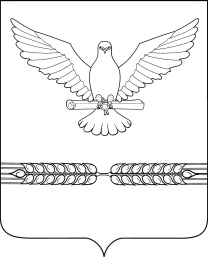     АДМИНИСТРАЦИЯ СТАРОЛЕУШКОВСКОГО СЕЛЬСКОГО ПОСЕЛЕНИЯ ПАВЛОВСКОГО РАЙОНА ПОСТАНОВЛЕНИЕот 19 марта 2018г.							                               № 49ст-ца Старолеушковская О внесении изменений в постановление администрации Старолеушковского сельского поселения Павловского района от 12 января 2018 года № 11 «Об утверждении плана закупок товаров, работ, услуг для обеспечения нужд заказчиков на 2018 финансовый год и плановый период 2019 и 2020 годы» В соответствии с п.1 ч.1 ст.4 Федерального закона от 5 апреля 2013 года №44-ФЗ «О контрактной системе в сфере закупок товаров, работ, услуг для обеспечения государственных и муниципальных нужд», решением Совета Старолеушковского  сельского поселения от 15 марта 2018 года № 55/196  «О внесении изменений в решение Совета Старолеушковского сельского поселения  Павловского района  от  21 декабря 2017 года № 52/182 «О бюджете Старолеушковского сельского поселения Павловского района на 2018 год»,          п о с т а н о в л я ю: Внести в постановление администрации Старолеушковского сельского поселения Павловского района от 12 января 2018 года № 11 «Об утверждении плана закупок товаров, работ, услуг для нужд заказчиков  на 2018 финансовый год и плановый период 2019 и 2020 годы» следующие изменения:        1) приложение к постановлению изложить в новой редакции (прилагается).           2.  Постановление вступает в силу со дня его официального обнародования.Глава Старолеушковского сельскогопоселения Павловского района                                                     Р.Ю. Любченко                                                                                                                                                                                                             ПРИЛОЖЕНИЕ                                                                                                                                                        к постановлению администрации                                                                                                                                                       Старолеушковского сельского                                                                                                                                                       поселения Павловского района                                                                                                                                                       от  19.03.2018г.  № 49ПЛАН 
закупок товаров, работ, услуг для обеспечения нужд субъекта Российской Федерации и муниципальных нужд на 2018 финансовый год 
и на плановый период 2019 и 2020 годовКодыДата19.03.2018Наименование заказчика (государственного (муниципального) заказчика, бюджетного, автономного учреждения или государственного (муниципального) унитарного предприятия) АДМИНИСТРАЦИЯ СТАРОЛЕУШКОВСКОГО СЕЛЬСКОГО ПОСЕЛЕНИЯ ПАВЛОВСКОГО РАЙОНАпо ОКПО79569387Наименование заказчика (государственного (муниципального) заказчика, бюджетного, автономного учреждения или государственного (муниципального) унитарного предприятия) АДМИНИСТРАЦИЯ СТАРОЛЕУШКОВСКОГО СЕЛЬСКОГО ПОСЕЛЕНИЯ ПАВЛОВСКОГО РАЙОНАИНН2346013977Наименование заказчика (государственного (муниципального) заказчика, бюджетного, автономного учреждения или государственного (муниципального) унитарного предприятия) АДМИНИСТРАЦИЯ СТАРОЛЕУШКОВСКОГО СЕЛЬСКОГО ПОСЕЛЕНИЯ ПАВЛОВСКОГО РАЙОНАКПП234601001Организационно-правовая форма Муниципальные казенные учреждения по ОКОПФ75404Форма собственности Муниципальная собственность по ОКФС14Место нахождения (адрес), телефон, адрес электронной почты Российская Федерация, 352054, Краснодарский край, Павловский р-н, Старолеушковская ст-ца, УЛ КОМСОМОЛЬСКАЯ, 18 ,7-86191-45449, staroleush@mail.ruпо ОКТМО03639434101Наименование заказчика, осуществляющего закупки в рамках переданных полномочий государственного заказчика по ОКПОНаименование заказчика, осуществляющего закупки в рамках переданных полномочий государственного заказчика Место нахождения (адрес), телефон, адрес электронной почты по ОКТМО03639434101Вид документа измененный(4) дата внесения изменений19.03.2018Вид документа (базовый – «0», измененный – «1» и далее в порядке возрастания) дата внесения изменений19.03.2018Единица измерения: рубль по ОКЕИ383№ п/пИдентификационный код закупкиЦель осуществления закупкиЦель осуществления закупкиНаименование объекта закупкиПланируемый год размещения извещения, направления приглашения, заключения контракта с единственным поставщиком (подрядчиком, исполнителем)Объем финансового обеспеченияОбъем финансового обеспеченияОбъем финансового обеспеченияОбъем финансового обеспеченияОбъем финансового обеспеченияСроки (периодичность) осуществления планируемых закупокНаличие сведений о закупках в соответствии с пунктом 7 части 2 статьи 17 Федерального закона «О контрактной системе в сфере закупок товаров, работ, услуг для обеспечения государственных и муниципальных нужд» («да» или «нет»)Сведения об обязательном общественном обсуждении («да» или «нет»)Обоснование внесения изменений№ п/пИдентификационный код закупкинаименование мероприятия государственной программы субъекта Российской Федерации (в том числе муниципальной программы) либо не программные направления деятельности (функции, полномочия) ожидаемый результат реализации мероприятия государственной программы субъекта Российской Федерации Наименование объекта закупкиПланируемый год размещения извещения, направления приглашения, заключения контракта с единственным поставщиком (подрядчиком, исполнителем)всего в том числе планируемые платежив том числе планируемые платежив том числе планируемые платежив том числе планируемые платежиСроки (периодичность) осуществления планируемых закупокНаличие сведений о закупках в соответствии с пунктом 7 части 2 статьи 17 Федерального закона «О контрактной системе в сфере закупок товаров, работ, услуг для обеспечения государственных и муниципальных нужд» («да» или «нет»)Сведения об обязательном общественном обсуждении («да» или «нет»)Обоснование внесения изменений№ п/пИдентификационный код закупкинаименование мероприятия государственной программы субъекта Российской Федерации (в том числе муниципальной программы) либо не программные направления деятельности (функции, полномочия) ожидаемый результат реализации мероприятия государственной программы субъекта Российской Федерации Наименование объекта закупкиПланируемый год размещения извещения, направления приглашения, заключения контракта с единственным поставщиком (подрядчиком, исполнителем)всего на текущий финансовый годна плановый периодна плановый периодпоследующие годыСроки (периодичность) осуществления планируемых закупокНаличие сведений о закупках в соответствии с пунктом 7 части 2 статьи 17 Федерального закона «О контрактной системе в сфере закупок товаров, работ, услуг для обеспечения государственных и муниципальных нужд» («да» или «нет»)Сведения об обязательном общественном обсуждении («да» или «нет»)Обоснование внесения изменений№ п/пИдентификационный код закупкинаименование мероприятия государственной программы субъекта Российской Федерации (в том числе муниципальной программы) либо не программные направления деятельности (функции, полномочия) ожидаемый результат реализации мероприятия государственной программы субъекта Российской Федерации Наименование объекта закупкиПланируемый год размещения извещения, направления приглашения, заключения контракта с единственным поставщиком (подрядчиком, исполнителем)всего на текущий финансовый годна первый годна второй годпоследующие годыСроки (периодичность) осуществления планируемых закупокНаличие сведений о закупках в соответствии с пунктом 7 части 2 статьи 17 Федерального закона «О контрактной системе в сфере закупок товаров, работ, услуг для обеспечения государственных и муниципальных нужд» («да» или «нет»)Сведения об обязательном общественном обсуждении («да» или «нет»)Обоснование внесения изменений1234567891011121314151183234601397723460100100060004211244Ведомственная целевая программа Старолеушковского сельского поселения Павловского района "Капитальный ремонт и ремонт автомобильных дорог местного назначения Старолеушковского сельского поселения Павловского района на 2018 год"Выполнение работ по ремонту автомобильных дорог местного назначения Старолеушковского сельского поселения Павловского района в целях реализации мероприятия государственной программы Краснодарского края "Развитие сети автомобильных дорог Краснодарского края"Ремонт ул.Школьной от ПК0+00 (ул.Гагарина) до ПК8+60 в ст-це Украинской20182 139 323.002 139 323.000.000.000.00Срок осуществления закупки с 19.03.2018 по 31.12.2018 
один раз в годНет нет2183234601397723460100100050003511244Благоустройство (уличное освещение) электроэнергияВыполнение функционирования деятельности и полномочий администрацииЭлектроэнергия2018400 000.00400 000.000.000.000.00Срок осуществления закупки с 01.01.2018 по 31.12.2018 
другая периодичностьНет нет3183234601397723460100100040000000244Содержание памятников, находящихся в собственности поселения (вечный огонь) поставка газаВыполнение функционирования деятельности и полномочий администрациипоставка газа2018163 710.46163 710.460.000.000.00Срок осуществления закупки с 01.01.2018 по 31.12.2018 
другая периодичностьНет нет4183234601397723460100100020003511000Уличное освещениеПолноценное функционирование Электроэнергия2018400 000.00400 000.000.000.000.00Срок осуществления закупки с 01.01.2018 по 31.12.2018 
другая периодичностьНет нетОтмена закупки 
Приведение планов закупок в соответствие с законами субъектов Российской Федерации о внесении изменений в законы субъектов Российской Федерации о бюджетах субъектов Российской Федерации на текущий 5183234601397723460100100010003522000Вечный огонь (поставка газа)Выполнение функционирования деятельности и полномочий администрацииПоставка газа2018163 710.46163 710.460.000.000.00Срок осуществления закупки с 01.01.2018 по 31.12.2018 
другая периодичностьНет нетВ том числе по коду бюджетной классификации 99201045110000190244В том числе по коду бюджетной классификации 99201045110000190244В том числе по коду бюджетной классификации 99201045110000190244В том числе по коду бюджетной классификации 99201045110000190244В том числе по коду бюджетной классификации 99201045110000190244В том числе по коду бюджетной классификации 992010451100001902445 063 710.465 063 710.460.000.000.00В том числе по коду бюджетной классификации 992040954001S2440244В том числе по коду бюджетной классификации 992040954001S2440244В том числе по коду бюджетной классификации 992040954001S2440244В том числе по коду бюджетной классификации 992040954001S2440244В том числе по коду бюджетной классификации 992040954001S2440244В том числе по коду бюджетной классификации 992040954001S24402442 139 323.002 139 323.000.000.000.00Итого для осуществления закупок Итого для осуществления закупок Итого для осуществления закупок Итого для осуществления закупок Итого для осуществления закупок Итого для осуществления закупок 7 203 033.467 203 033.460.000.000.00Ответственный исполнительСпециалист в сфере закупокИзвекова Светлана ГеннадьевнаОтветственный исполнитель(должность)(подпись)(расшифровка подписи)Форма обоснования закупок товаров, работ и услуг для обеспечения государственных 
и муниципальных нужд при формировании и утверждении плана закупок№ п/пИдентификационный код закупкиНаименование объекта и (или) объектов закупкиНаименование государственной программы или программы субъекта Российской Федерации, муниципальной программы (в том числе целевой программы, ведомственной целевой программы, иного документа стратегического и программно-целевого планирования) в случае, если закупка планируется в рамках указанной программы Наименование мероприятия государственной программы или программы субъекта Российской Федерации, муниципальной программы (в том числе целевой программы, ведомственной целевой программы, иного документа стратегического и программно-целевого планирования), наименование функции, полномочия государственного органа, органа управления государственным внебюджетным фондом, муниципального органа и (или) наименование международного договора Российской ФедерацииОбоснование соответствия объекта и (или) объектов закупки мероприятию государственной (муниципальной) программы, функциям, полномочиям и (или) международному договору Российской ФедерацииПолное наименование, дата принятия и номер утвержденных в соответствии со статьей 19 Федерального закона "О контрактной системе в сфере закупок товаров, работ, услуг для обеспечения государственных и муниципальных нужд" нормативных правовых (правовых) актов, устанавливающих требования к отдельным видам товаров, работ и услуг (в том числе предельные цены товаров, работ и услуг) и (или) к определению нормативных затрат на обеспечение функций, полномочий государственных органов, органов управления государственными внебюджетными фондами, муниципальных органов, в том числе подведомственных указанным органам казенных учреждений, или указание на отсутствие такого акта для соответствующего объекта и (или) соответствующих объектов закупки 12345671183234601397723460100100060004211244Ремонт ул.Школьной от ПК0+00 (ул.Гагарина) до ПК8+60 в ст-це УкраинскойПрограмма "Строительство, реконструкция, капитальный ремонт и ремонт автомобильных дорог общего пользования местного назначения на территории Краснодарского края" государственной программы Краснодарского края "Развитие сети автомобильных дорог Краснодарского края" в 2018 годуВедомственная целевая программа Старолеушковского сельского поселения Павловского района "Капитальный ремонт и ремонт автомобильных дорог местного назначения Старолеушковского сельского поселения Павловского района на 2018 год"Выполнение работ по ремонту автомобильных дорог местного назначения Старолеушковского сельского поселения Павловского района в целях реализации мероприятия государственной программы Краснодарского края "Развитие сети автомобильных дорог Краснодарского края"2183234601397723460100100050003511244ЭлектроэнергияБлагоустройство (уличное освещение) электроэнергияБлагоустройство (уличное освещение) электроэнергияСоответствует принятию бюджета3183234601397723460100100040000000244поставка газаСодержание памятников, находящихся в собственности поселения (вечный огонь) поставка газа Содержание памятников, находящихся в собственности поселения (вечный огонь) поставка газаСоответствует принятию бюджета поселения на 2018 год4183234601397723460100100020003511000ЭлектроэнергияУличное освещениеУличное освещениеСоответствует 44 ФЗ5183234601397723460100100010003522000Поставка газаВечный огонь (поставка газа) Содержание памятников, находящихся в собственности поселенияВечный огонь (поставка газа)Соответствует принятию бюджета 6183234601397723460100100030000000244Товары, работы или услуги на сумму, не превышающую 100 тыс. руб. (п.4 ч.1 ст.93 Федерального закона №44-ФЗ)Обеспечение функционирования администрации Старолеушковского сельского поселения Павловского районаСоответствует обеспечению деятельности органов местного самоуправленияСоответствует обеспечению деятельности органов местного самоуправления